Меню на 20 января 2022г.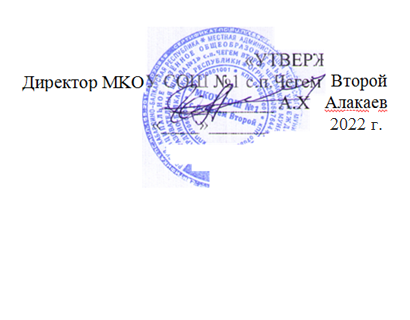 день:                                                 4   четвергвозрастная категория:                     7-11 лет № рецепта наименование блюдамассапорцииПищевые веществаПищевые веществаПищевые вещества № рецепта наименование блюдамассапорциибелки жиры углеводы энергетическая ценность, ккалстоим.ЗавтракЗавтракЗавтракЗавтракЗавтракЗавтракЗавтракЗавтрак54-2з-2020Овощи в нарезке (помидор)300,350,051,156,454-4г-2020Макароны отварные с сыром1507,96,828,6207,754-29м-2020Биточек из говядины7513,713,112,4221,354-1соус-2020Какао с молоком2004,64,312,4106,754-23гн-2020Хлеб пшеничный302,370,314,4970,5Пром.Хлеб ржаной251,70,38,442,7Итого за завтракИтого за завтрак59627,8527,7677,96674,90